23114844	                                    Reg. No………………….……...	                                    Name……………………………B.A. DEGREE (C.B.C.S) EXAMINATION,  MAY 2023Fourth SemesterVisual ArtsAuto CAD IITime:5  Hrs.                                                                                                  Total Marks: 80                               Attend any One from the following questionsModel the given plan in to 3D with exteriors like compound, compound wall, yard  and render in JPEG format. Give suitable textures and lighting.                                                orDesign the interior of a living and dining room plan given below. the two rooms contains minimum 8 furniture. Give texture and lighting. Render in JPEG format.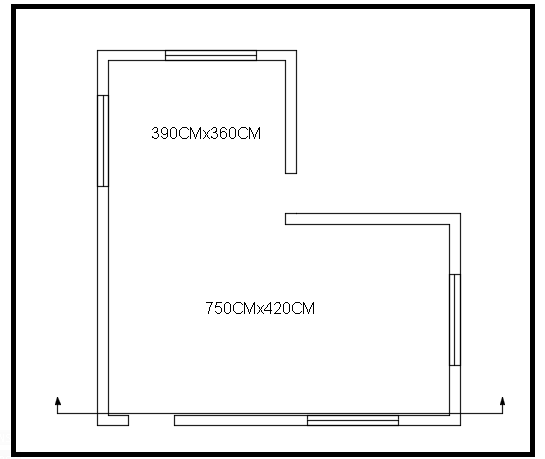                                                                                                                                  (1 x 80 = 80)